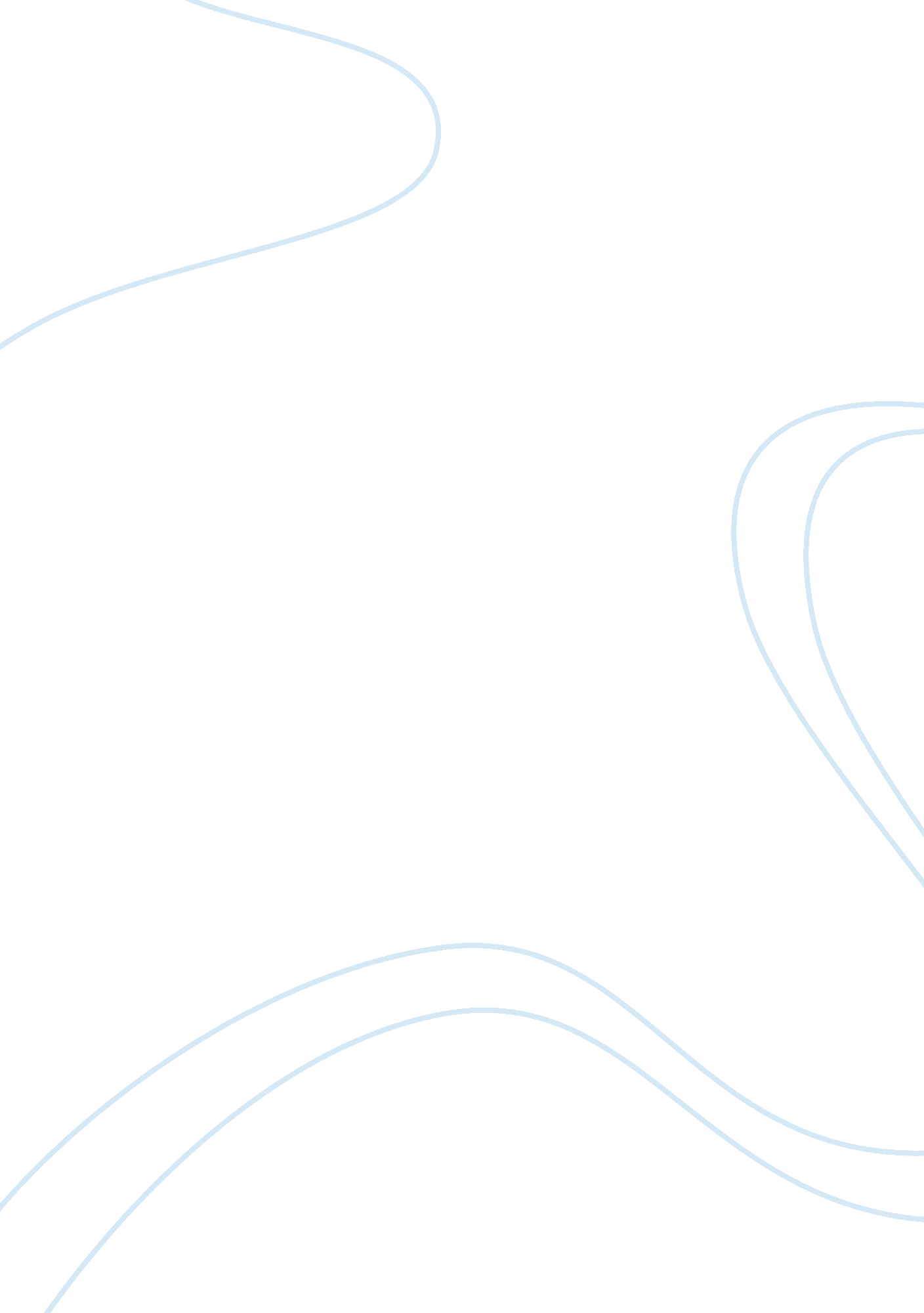 Summary of literature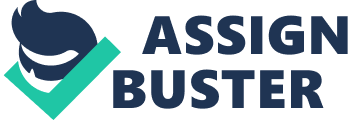 Jane Eyre, Charlotte Brontelooking to be known and loved. Deeply invested in love and relationshipsDisinterested Kindness, Sarah Stickney EllisMen are born selfish and proud. Women should accept their inferiority to men 
men need women's strengthThe Angel in the house, Coventry Patmorewomen are expected to be domestic, innocent and helpless when outside the home 
home keeps women safe and out of danger, keeps their innocenceAurora Leigh, Elizabeth Barrett Browning" true daughter of her age" 
social questions, artist and women, longing for knowledge and freedom 
Poets should write about not just the past but now. Goblin Market, Christina Rossettiremaining pure/temptation 
A female heroMy Last Duchess, Robert BrowningDuke of Ferrara, portrait of a young girl 
claimed she flirted with everyone and didn't appreciate himthe lady of shalott, Tennysona curse will befall her if she looks down to Camelot, concentrates on weavingmodern fiction, Virginia Woolfreality depicted in fiction are not the real reality 
rejecting conventions of fictiondisinterested kindness, Sarah Stickney Elliswomen need to devote themselves to the happiness of their brothers and husbandsmodern fiction, Virginia Woolf" look within" 
" ordinary mind on an ordinary day" modern fiction, Virginia Woolfanti-victorianmodern fiction, Virginia Woolf" life is a luminous halo. Not a series of gig-lamps" 
surrounding us from the beginning of consciousness to the endthe lady of shalott, Tennyson" four gray walls and four gray towers". the lady of shalott, Tennysona mirror- sees " shadows of the world" my last duchess, Robert BrowningHe caused her to demise 
" he gave commands/ then all smiles stopped together" Aurora Leigh, Elizabeth Barrett BrowningReceived an education in social, sewing and taking care of the familyAurora Leigh, Elizabeth Barrett BrowningDouble VisionDisinterested Kindness, Sarah Stickney Elliswomen are pure, holy and untouchedThe Angel in the house, Coventry Patmorea Victorian marriageThe Angel in the house, Coventry Patmoreman perceives wife as a spiritual figureHap, Thomas HardyIf but some vengeful god would call to me 
From up the sky, and laugh: " Thou suffering thing, 
Know that thy sorrow is my ecstasy 
That thy love's loss is my hate's profiting!" Hap, Thomas HardyThen would I bear it, clench myself and die, 
Steeled by the sense of the ire unmerited; 
Half eased in that a Powerfuller than I 
Had willed and meted me the tears I shed. Hap, Thomas HardyBut not so. How arrives it joy lies slain, 
And why unblooms the best hope ever sown? 
Crass Casualty obstructs the sun and rain, 
And dicing Time for gladness casts a moan... 
These purblind Doomsters had as readily strown 
Blisses about my pilgrimage as painHap, Thomas Hardywishes for an angry god to peer down at him and laugh. Because god is such a powerful being that rains down misfortunes on humansSpring and Fall, Gerard manley hopkinsMargaret, are you grieving 
Over Goldengrove unleaving? 
Leaves, like the things of man, you 
With your fresh thoughts care for, can you? Spring and Fall, Gerard manley hopkinsAh! as the heart grows older 
It will come to such sights colder 
By and by, nor spare a sigh 
Though worlds of wanwood leafmeal lie; 
And yet you will weep know why. 
Now no matter, child, the name: 
Sorrow's springs are the same. Spring and Fall, Gerard manley hopkinsNor mouth had, no nor mind, expressed 
What heart heard of, ghost guessed: 
It is the blight man was born for, 
It is Margaret you mourn for. ONSUMMARY OF LITERATURE SPECIFICALLY FOR YOUFOR ONLY$13. 90/PAGEOrder Now 